List of students admitted in Pre Sea GP Rating course commenced from 01.01.2023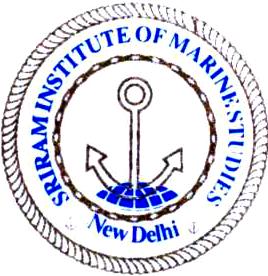        Sriram Institute of Marine Studies Approved by the DG Shipping, Ministry of Shipping, Govt. of India. Affiliated to Indian Maritime University Chennai, Certified ISO 9001:2015 By Indian Register of Shipping {IRS} MTI Unique id : 101005Place X under each as applicablePlace X under each as applicablePlace X under each as applicableSNoRegistered Name of candidateDOB X StdXII Std    ITI1.ABHISHEK MISHRA01 SEP 2002X2.ABHISHEK RAWAT31 DEC 2004X3.AJAY07 SEP 1998X4AJAY KUMAR04 NOV 2001X5.AKASH10 NOV 2000X6.AKSHAY07 APR 2004X7.AKSHY KUMAR05 JAN 2001X8.AMAN13 DEC 2004X9.AMOIT KUMAR25 NOV 2001X10.ANKIT02 MAY 2003X11.ANKIT18 NOV 1998X12.ANKIT BHALOTIA08 FEB 2002X13.ANUJ17 JUN  2001X14.ANUP SINGH20 SEP  2002X15.ARVIND02 MAY 2002X16.ASHISH29 JUL  2002X17.ASHISH26 AUG 2003X18.BHADWAL RAHUL19 AUG 2000X19.BHALOTHIA SUMIT17 JUL 1999X20.BHUPENDER24 OCT 2002X21.CHAND VIVEK05 JUL 2002X22.CHEEMA SAHIL22 OCT 2000X23.DARMAL HIMANSHU15 FEN 2004X24.DEV21 MAR 2004X25.DHURAV BHATTAL28 JAN 2002X26DURGESH RAI22 MAR 2004X27.GAURAV23 APR 2003X28.GIRI SAGRAR18 JUL 1999X29.GITANSH ASRANI15 JUL 2003X30.GORIVALE SAHIL SANTOSH05 OCT 2000X31.GURPAL SINGH16 NOV 2003X32.HARISH KUMAR05 OCT 1997XX33.HARSH14 AUG 2002X34.HIMANSHU16 DEC 2003X35.HIMANSHU KUMAR15 SEP 1998X36.HIMANSHU RAWAT09 FEB 2000X37.JASWAL ASHEESH28 JUN 2001X38.JIM ZUBIN CYRIAC12 NOV 1998 X39.JITENDRA BHIDURI10 DEC 1999X40.JOSHI PUSHKAR16 DEC 2001X41.KADAM PRASAD DATARAY11 MAR 2003X42.KAMAL17 SEP 2003X43.KATARIA SUNIL03 APR 1998X44.KHADAK SINGH20 DEC 2001X45.KHAN AMAN19 DEC 1998X46.KHATI  SAURABH18 JUL 1998X47.KULDEEP21 JUN 2001X48.KUMAR ANKIT 26 JUN 2000X49.KUMAR MANISH10 APR 2000X50.KUMAR MANISH12 JAN 1998X51.KUMAR MANJIT08 OCT 1999X52.KUMAR MOHIT15 MAY 2000X53.KUMAR PARDEEP15 APR 1998X54.KUMAR RAKESH20 AUG 1999X55.KUMAR RITESH07 JUL 2001 X56.KUMAR SAHIL10 FEB 2002X57.KUMAR SANDEEP06 FEB 1999X58.KUMAR SANJAY30 OCT 1996XST/SC59.KUMAR SHIV19 AUG 1999X60.KUMAR VINOD15 NOV 2000X61.KUMAR VISHAL10 AUG 2001X62.KUMAR YOGESH25 JUN 2002X63.LUCKY15 OCT 2000X64.MAHARIYA ROHIT22 JUN 2004 X65.MANMEET SINGH05 NOV 2004X66.MOHIT28 FEB 2002X67.MOHIT18 MAY 2002X68.MOHIT18 OCT 2003X69MOHIT THAKUR10 NOV 2001X70MONU01 OCT 2004X71NADDA TARUN22 JAN 1999X72NAVEEN KUMAR21 JUL 2002XX73.PANDIT SIDDHANT03 NOV 2004X74.PANKAJ11 AUG 2002X75.PANKAJ GUPTA27 DEC 1999X76.PARAS10 JAN 2000X77.PARDEEP09 JUL 2004X78.PARMESH10 OCT 2002X79.RAHUL KUMAR24 MAY 2002X80RAJ KUMAR11 MAY 2000X81RAVI18 SEP 2002X82.ROHIT30 DEC 2002X83ROHIT19 JAN 2004X83RONAK RAM15 JAN 2003X84.SAHIL19 AUG 2001X55.SANDEEP29 SEP 2000X86.SAURABH05 SEP 1999X87.SEHAJNEET03 AUG 2004X89.SEIKH AMAN ANWAR10 AUG 2004X90.SHARMA ATUL28 SEP 2000X91.SHARMA SHUBHAM07 SEP 1998X92.SHARMA VISHAL03 MAY 2001X93.SIDHARTH25 JUL 1999X94.SINGH ABHAY23 JUL 1999X95.SINGH AMIT08 AUG 2004X96.SINGH ARJUN12 MAR 2003X97.SINGH KAPIL25 MAR 2000X98.SINGH RAAKESH01 JUN 1999X99.SINGH RAJESH01 JUN 1999X100.SINGH SUDHIR24 JAN 2002X101.SINHA JEET SADAN KUMAR17 DEC 2001X102.SUDARSHAN02 FEB 2005X103.TANUJ18 APR 2003X104.TEOTIA SHIVA07 JUL 2004X105.THAKUR AMIT24 MAR 2000X106.THAKUR SAHIL01 APR 2004X107.THAKUR SAHL20 DEC 2001X108.THAKUR SHIVAM15 JAN 2004X109.TOMAR ARJUN01 DEC 1998X110.TOMAR HIMANSHU15 JAN 2002X111.UPENDRA KUMAR TRIPATHI20 JUL 1999X112.VIJAY05 OCT 1999XX113.VIKAS28 JUL 2002X114.VIKAS MOR04 AUG 1999X115.VISHAL23 MAR 2003X116.VISHAL18 JUN 2004X117.VISHAL05 JUL 2004X118.YADAV MOHIT18 JUL 2004X119.YADAV MUKUL17 MAR 2003X120.YADAV VIVEK07 MAY 1999X